ALL. AISTANZA DI PARTECIPAZIONE RELATIVA ALL’AVVISO DI SELEZIONE PER IL RECLUTAMENTO DI A. docenti per il gruppo di lavoro per il potenziamento delle competenze STEM e multilinguismo (Intervento A)B. docenti per il gruppo di lavoro per il multilinguismo (Intervento B)nell’ambito del progetto PNRR – Missione 4: Istruzione e ricerca – Componente 1 – Investimento 3.1: nuove competenze e nuovi linguaggi – AZIONI DI POTENZIAMENTO DELLE COMPETENZE STEM E MULTILINGUISTICHE CODICE PROGETTO: M4C1I3.1-2023-1143-P-29160CUP: C34D23001370006Al Dirigente Scolastico dell’ I.C. De Filippo De RuggieroIl/La Sottoscritt_  __________________________________________________________________________ Nato/a il ___________ a __________________________________________________________________ C.F.___________________________________, residente a __________________________in via/piazza _____________________________________________________________________ cap______________ prov_________ email ____________________________________________________________________ telefono______________________________ docente in servizio presso l’I.C. De Filippo De Ruggiero, CHIEDE Alla S.V. di partecipare alla selezione per l’incarico di Docente componente del seguente gruppo di lavoro:    per il potenziamento delle competenze STEM e multilinguismo (Intervento A) 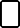    per il multilinguismo (Intervento B)A tal fine allega: curriculum vitae in formato europeo Documento di identità in fotocopiaDICHIARA: di non aver riportato condanne penali, né possedere procedimenti penali in corso, di non essere stato destituito da Pubbliche Amministrazioni. Ai 	fini 	dell’attribuzione 	del 	punteggio 	il/la	candidato/a 	dichiara 	di 	possedere 	i 	seguenti titoli/certificazioni/esperienze ai sensi del D.P.R. 445/2000: Il/la sottoscritto/a si impegna a svolgere l’incarico senza riserve, come indicato nell’avviso dichiara di aver preso visione e di essere consapevole dei compiti previsti per la figura richiesta;  autorizza il Dirigente Scolastico o suo delegato al trattamento dei dati personali ai sensi della L. 196/2003. dichiara sotto la propria personale responsabilità di non trovarsi in alcuna delle situazioni di esclusione dalla partecipazione al bando di cui all’ art. 80 del D.lgs. 18/04/2016, n. 50 relativo a delitti, consumati o tentati, di cui agli articoli 416, 416-bis del codice penale, agli articoli 317, 318, 319, 319-ter, 319-quater, 320, 321, 322, 322-bis, 346-bis, 353, 353-bis, 354, 355 e 356 del codice penale nonché all’articolo 2635 del codice civile, a false comunicazioni sociali di cui agli articoli 2621 e 2622 del codice civile e ad ogni altro delitto da cui derivi, quale pena accessoria, l’incapacità di contrattare con la pubblica amministrazione; e di cui all’ art. 83 del D.lgs. 18/04/2016, n. 50 relativo ai requisiti di idoneità professionale, alla capacità economica e finanziaria e alle capacità tecniche e professionali. Si impegna altresì a comunicare ulteriori variazioni. Luogo e data                                                                                    	Firma _________________________________			___________________________________Il/la sottoscritto/a, ai sensi della legge 196/03 e alle successive modifiche e integrazioni GDPR 679/2016, autorizza l’istituto Comprensivo De Filippo De Ruggiero al trattamento dei dati contenuti nella presente autocertificazione esclusivamente nell’ambito e per i fini istituzionali della Pubblica Amministrazione Luogo e data                                                                                    	Firma _________________________________			___________________________________PERSONALE GRUPPO DI LAVORO PER L’ORIENTAMENTO E IL TUTORAGGIO PER LE STEM E IL MULTILINGUISMO (INTERVENTO A) PERSONALE GRUPPO DI LAVORO PER L’ORIENTAMENTO E IL TUTORAGGIO PER LE STEM E IL MULTILINGUISMO (INTERVENTO A) PERSONALE GRUPPO DI LAVORO PER L’ORIENTAMENTO E IL TUTORAGGIO PER LE STEM E IL MULTILINGUISMO (INTERVENTO A) PERSONALE GRUPPO DI LAVORO PER L’ORIENTAMENTO E IL TUTORAGGIO PER LE STEM E IL MULTILINGUISMO (INTERVENTO A) PERSONALE GRUPPO DI LAVORO PER L’ORIENTAMENTO E IL TUTORAGGIO PER LE STEM E IL MULTILINGUISMO (INTERVENTO A) TITOLI CULTURALIPunteggioPunteggio a cura del CandidatoPunteggio a cura dell’Ufficio1Laurea specifica afferente all’attività(punti 7)2DOTTORATO DI RICERCA/ MASTER UNIVERSITARIO /CORSO PERFEZIONAMENTO (punti 2 per corso, max 8)3Attestati corsi di formazione finalizzati allo sviluppo delle competenze STEM/linguistiche (della durata di almeno 20 ore) rilasciati da Ente accreditato MIUR) Punti 1 – max 34COMPETENZE INFORMATICHE CERTIFICATE (ECDL, EIPASS …)(punti 1 – si valuta 1 solo titolo)5ESPERIENZE PROFESSIONALI E DI LAVORO in qualità di esperto5In progetti coerenti con la tematica già realizzati in altre istituzioni scolastiche statali del medesimo ordine(punti 1 fino ad un max di 5 punti)5Esperienze pregresse documentabili in riferimento a PON, POR, IFTS….  in funzione di ESPERTO non valutate al punto precedente(punti 1 fino ad un max di 5 punti)6ALTRE ESPERIENZE PROFESSIONALI E DI LAVOROEsperienze pregresse documentabili, in qualità di formatore esperto, nella realizzazione di progetti similari non valutabili al punto 5 inerenti la tematica in oggetto(punti 1 fino ad un max di 4 punti)TOTALE max PUNTI: 33TOTALE max PUNTI: 33TOTALE max PUNTI: 33PERSONALE GRUPPO DI LAVORO PER IL MULTILINGUISMO (INTERVENTO B) PERSONALE GRUPPO DI LAVORO PER IL MULTILINGUISMO (INTERVENTO B) PERSONALE GRUPPO DI LAVORO PER IL MULTILINGUISMO (INTERVENTO B) PERSONALE GRUPPO DI LAVORO PER IL MULTILINGUISMO (INTERVENTO B) PERSONALE GRUPPO DI LAVORO PER IL MULTILINGUISMO (INTERVENTO B) TITOLI CULTURALIPunteggioPunteggio a cura del CandidatoPunteggio a cura dell’Ufficio1Laurea specifica afferente all’attività(punti 7)2DOTTORATO DI RICERCA/ MASTER UNIVERSITARIO /CORSO PERFEZIONAMENTO (punti 2 per corso, max 8)3Attestati corsi di formazione finalizzati allo sviluppo delle competenze linguistiche (della durata di almeno 20 ore) rilasciati da Ente accreditato MIUR) Punti 1 – max 34COMPETENZE INFORMATICHE CERTIFICATE (ECDL, EIPASS …)(punti 1 – si valuta 1 solo titolo)5ESPERIENZE PROFESSIONALI E DI LAVORO in qualità di esperto5In progetti coerenti con la tematica già realizzati in altre istituzioni scolastiche statali del medesimo ordine(punti 1 fino ad un max di 5 punti)5Esperienze pregresse documentabili in riferimento a PON, POR, PIANO ESTATE, IFTS….  in funzione di ESPERTO/TUTOR non valutate al punto precedente(punti 1 fino ad un max di 5 punti)6ALTRE ESPERIENZE PROFESSIONALI E DI LAVOROEsperienze pregresse documentabili, in qualità di Funzione strumentale, Animatore digitale, Team digitale, Team per il Curricolo verticale(punti 1 fino ad un max di 4 punti)TOTALE max PUNTI: 33TOTALE max PUNTI: 33TOTALE max PUNTI: 33